Школа искусств и гуманитарных наук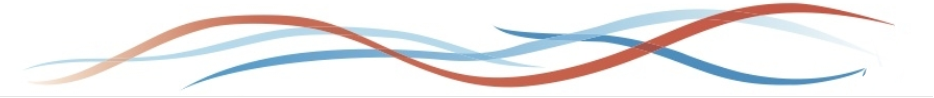 Приглашает на программу повышения квалификации «Школа эффективного родительства»Эффективный родитель – это тот, кто развивается и совершенствуется, кто ориентирован на познание себя, своих детей и мира, управление эмоциями и поведением, выстраивание гармоничных, поддерживающих отношений в семье и вне её. Такой родитель осознает свои эмоции и умеет выражать их в адекватной открытой форме, разрешать внутрисемейные сложности и конфликты, помогать преодолевать детские затруднения. Он в контакте с собственными страхами, доносит до ребенка послание – мир разный, в нем есть опасное и безопасное, и это нужно различать. Умеет выражать свое раздражение, гнев в конструктивной форме и выдерживать агрессивное поведение, направленные на него самого, в том числе детское. Способен принимать на себя ответственность в ситуациях успеха и неудач. Учит детей спокойно относиться к ошибкам, брать ответственность за них без страха наказания. Доносит до ребенка: давай спланируем дела, а если что-то пойдет не так, тебе помогут твои смекалка, общительность, гибкость. Направляет ребенка на то, чтобы опираться на свои сильные стороны: способности и навыки, свое «могу» - все ресурсы, которые позволяют с этим справиться. Тем самым научая ребенка гибким формам поведения. Эффективный родитель может быть мудрым и заботливым наставником, непосредственным и эмоциональным ребенком, конструктивным, включенным в реальность взрослым.  ОБРАЩАТЬСЯтел.: +7 958 542 98 52 (руководитель программы)  Герасимова Ирина Васильевнател.: 8 (423) 265 24 24 доб  2399  (по вопросам зачисления и оплаты)Занятия будут проходить на электронной платформе ДВФУ СОДЕРЖАНИЕ ПРОГРАММЫ ПРОЦЕДУРА ПОСТУПЛЕНИЯ- заполнить заявление и в электронном виде отправить на м- прикрепить к письму скан Согласия на обработку персональных данных (отдельным файлом, подписанным, с датой, в формате pdf)И.о.директора ШИГНЩербине П.А.от ___________________________________  __________________   ФИО полностьюЗаявление.	Прошу зачислить меня в университет на обучение по дополнительной общеобразовательной программе «Школа эффективных родителей» в объеме  144 акад.часов.Даю своё согласие на обработку персональных данных (согласие прилагается).Дата ______				______________/подпись/АНКЕТА слушателяспособ заполнения – печатный (не рукописный)Согласие на обработку персональных данных Я,______________________________________________________________________,(фамилия, имя, отчество)документ, удостоверяющий личность _____________ серия _________ № ______________	(вид основного документа, удостоверяющего личность)выдан _______________________________________________________________________(кем и когда выдан)проживающий(ая) по адресу ______________________________________________________________________________________________________________________в соответствии со статьей 9 Федерального закона от 27.07.2006 № 152-ФЗ «О персональных данных» свободно, своей волей и в своем интересе даю согласие Федеральному государственному автономному образовательном учреждению высшего образования «Дальневосточный федеральный университет» (ДВФУ), зарегистрированному по адресу г. Владивосток, остров Русский, поселок Аякс, д. 10, на обработку моих персональных данных, а именно:фамилия, имя, отчество (в том числе предыдущие фамилии, имена и (или) отчества в случае их изменения, документы, подтверждающие их смену); пол; дата и место рождения; реквизиты документа, удостоверяющего личность (тип, серия, номер, дата выдачи, кем выдано, код подразделения); страховое свидетельство государственного пенсионного страхования (СНИЛС), контактные данные (номера контактных телефонов, адрес электронной почты); диплом об образовании (серия, номер, дата выдачи, кем выдан, направление/специальность; фамилия указанная в дипломе об образовании; уровень образования).в целях: оказания образовательных услуг; обеспечения организации учебного процесса; обеспечения личной безопасности; обеспечения защиты информации и безопасности информационной инфраструктуры ДВФУ; учета результатов исполнения договорных обязательств, информирования обучающегося о реализации программ дополнительного профессионального образования.Я согласен(а) с тем, что мои персональные данные (фамилия, имя, отчество; корпоративная почта ДВФУ; направление подготовки; образовательная программа; номер группы; номер зачетной книжки) будут доступны учреждениям, являющимися партнерами ДВФУ в рамках заключенных договоров о сотрудничестве и совместном участии в реализации образовательных программ с использованием технологий онлайн-обучения, договоров на оказание услуг по трансляции в закрытом от третьих лиц доступе дистанционного курса обучения и его консультативно-методическому сопровождению в информационно-телекоммуникационной сети «Интернет», договоров об оказании дополнительных общеобразовательных услуг, договоров о сетевой форме реализации образовательных программ с использованием онлайн-курсов, с применением дистанционных технологий, оказания образовательных услуг по итоговому контролю знаний обучающихся на онлайн-курсах на условиях и в порядке, установленном законодательством для решения задач, связанных с образовательным процессом вуза.Даю согласие ДВФУ производить с моими персональными данными действия (операции), определенные статьей 3 Федерального закона от 27.07.2006 № 152-ФЗ «О персональных данных», а именно: сбор, запись, систематизацию, накопление, хранение, уточнение (обновление, изменение), извлечение, использование, обезличивание, блокирование, удаление, уничтожение. Данный перечень действий (операций) с моими персональными данными является исчерпывающим и не подлежит изменению без моего письменного согласия. Передача моих персональных данных третьим лицам возможна только на основании действующего федерального закона либо при наличии моего особого письменного согласия в каждом отдельном случае.В соответствии с частью 1 статьи 8 Федерального закона от 27.07.2006 № 152-ФЗ «О персональных данных» даю согласие ДВФУ на включение в общедоступные источники персональных данных следующих сведений о себе: фамилия, имя, отчество; пол; наименование школы, филиала, кафедры, курса, номера группы; сведения о направлении подготовки и специальности; сведения об ученых степенях и званиях; сведения о наградах и достижениях; сведения о результатах вступительных испытаний; биометрические данные (фотоизображение); адрес корпоративной электронной почты ДВФУ (при наличии).Обязуюсь своевременно в срок, не превышающий 5 (пяти) рабочих дней, сообщать ДВФУ об изменении своих персональных данных.Обработка моих персональных данных может осуществляться как с использованием средств автоматизации, так и без их использования (на бумажных носителях).Настоящее согласие мною дается на срок, необходимый для достижения целей обработки персональных данных, а также на срок, в течении которого мои персональные данные подлежат хранению в соответствии с законодательством Российской Федерации.Отзыв настоящего согласия может быть осуществлен мной только в письменной форме либо в форме электронного документа, заверенного усиленной квалифицированной электронной подписью. Всю ответственность за неблагоприятные последствия отзыва согласия беру на себя.Подтверждаю, что ознакомлен(а) с положениями Федерального закона от 27.07.2006 № 152-ФЗ «О персональных данных», в том числе с порядком отзыва согласия на обработку персональных; права и обязанности в области защиты персональных данных, мне разъяснены.Подтверждаю, что проинформирован(а) о том, что в случае отзыва мною согласия на обработку персональных данных, ДВФУ вправе продолжить обработку моих персональных данных без моего согласия на основании части 2 статьи 9 Федерального закона от 27.07.2006 № 152-ФЗ «О персональных данных», а именно при наличии оснований, указанных в пунктах 2-11 части 1 статьи 6, части 2 статьи 10 и части 2 статьи 11 данного Федерального закона.____________________            _________________ 	«____» ___________ _____ г.                    (Ф.И.О.)	                                                            (подпись)Повышение квалификацииПовышение квалификацииОбъем144 часаСрок обучения2 месяцаСтоимость Опубликовано на сайтеВыдается удостоверение о повышении квалификации по направлению ПсихологияВыдается удостоверение о повышении квалификации по направлению ПсихологияТеоретические основы эффективного родительстваВозрастная психология детей и подростковПсихология семьи и семейных отношений  Семейные конфликты  Практика функционирования семьи, отношений с детьми Воспитание и развитие дошкольника. Основы гуманной педагогикиТренинг «Трансактный анализ жизни» ФИО слушателя (полностью)телефон слушателяЭл адрес слушателяПлательщикУказать полные банковские реквизиты организации в случае оплаты от организации, электронный адрес, ФИО директора и на каком основании ФИО исполняет обязанностиДанные о слушателе, необходимые для зачисления, обучения и отчетности об окончании обученияДанные о слушателе, необходимые для зачисления, обучения и отчетности об окончании обученияДата рожденияДень. месяц . годпаспортСерия            номер                    код подразделенияпаспортКем выдан                 дата выдачипропискаСНИЛСномерДокумент об образовании (диплом) Прислать скан документа по odpo.gum@dvfu.ruДополнительная информацияДВФУ не реализует государственные процедуры поддержки социальных групп граждан РФ. По вопросам льгот и компенсаций нужно обращаться в соответствующие государственные учреждения, на основании договора с ДВФУСогласие на обработкусм ниже – заполните (печатным способом), подпишите